Signs-Signs Everywhere a Sign!!! (Hunt)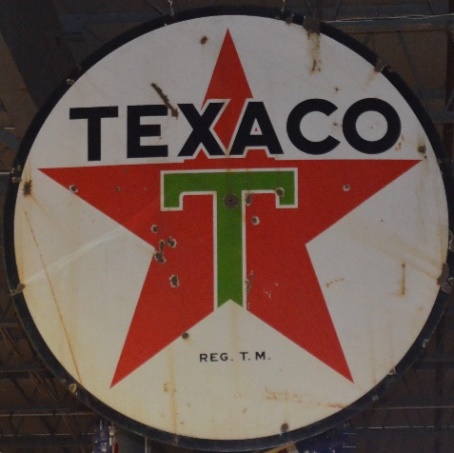 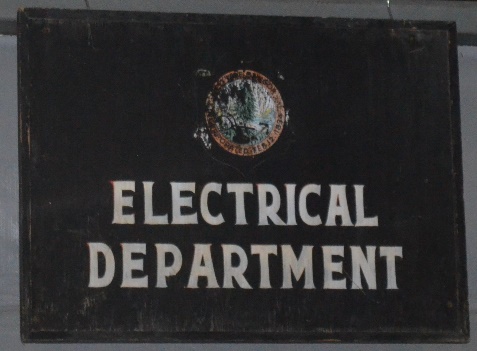 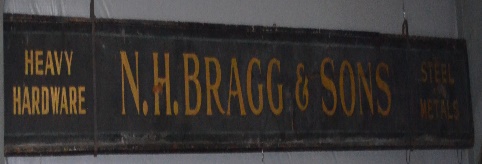 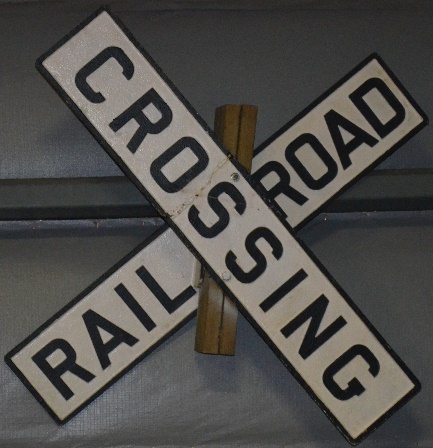 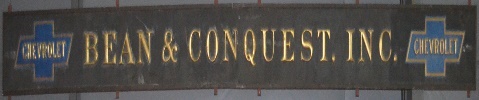 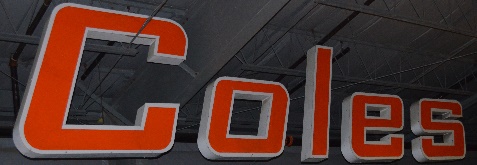 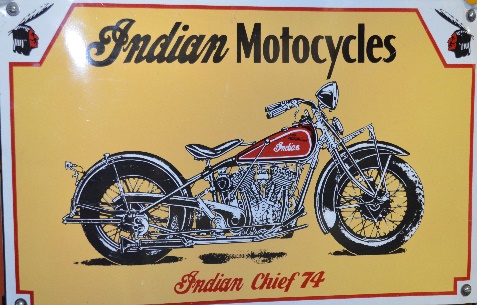 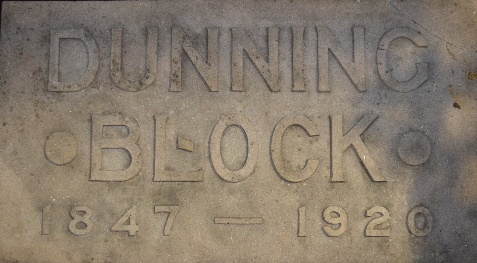 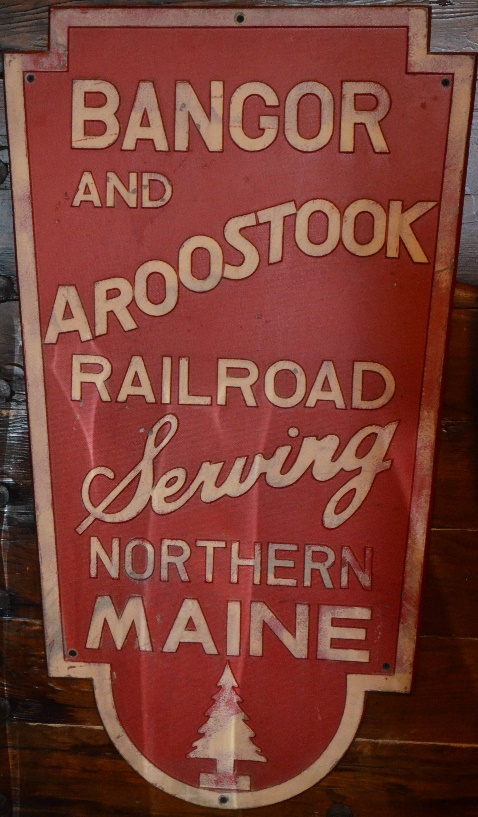 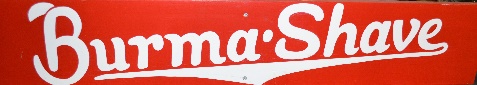 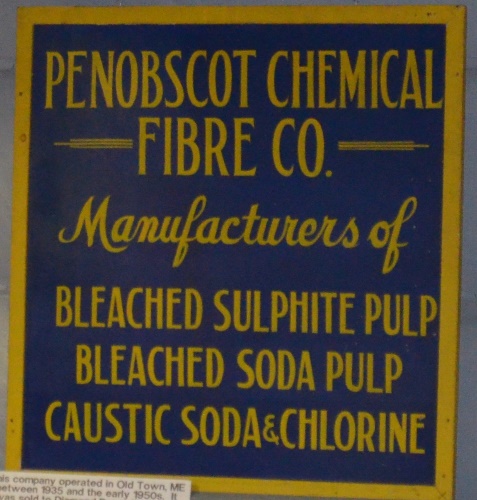 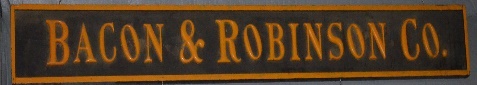 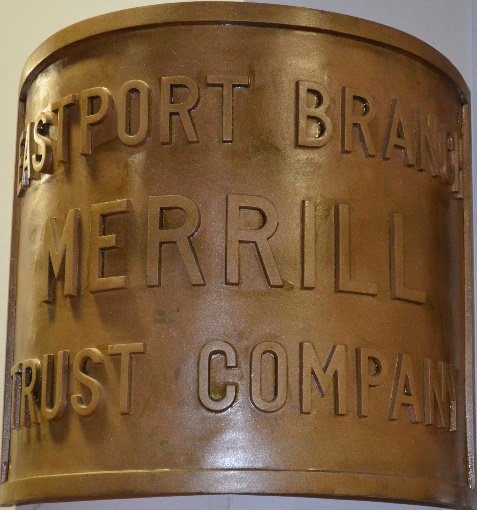 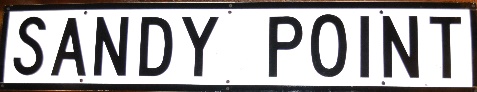 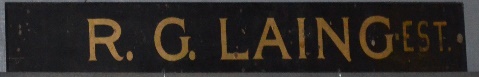 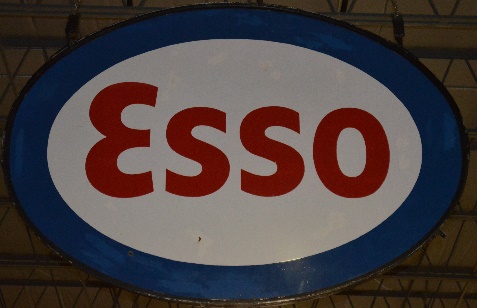 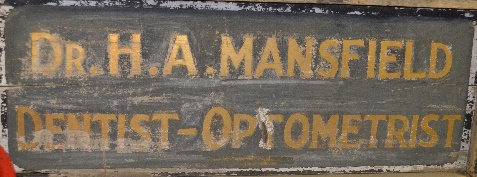 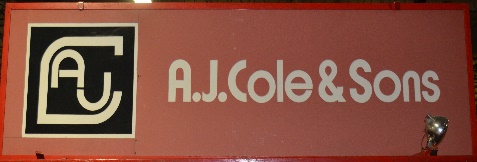 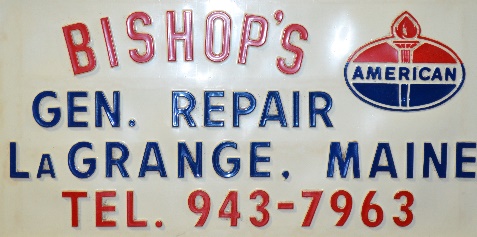 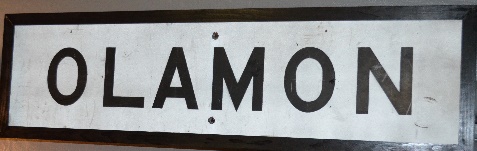 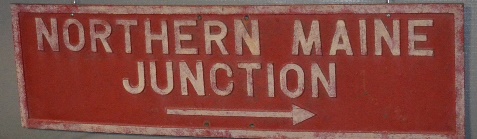 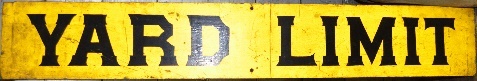 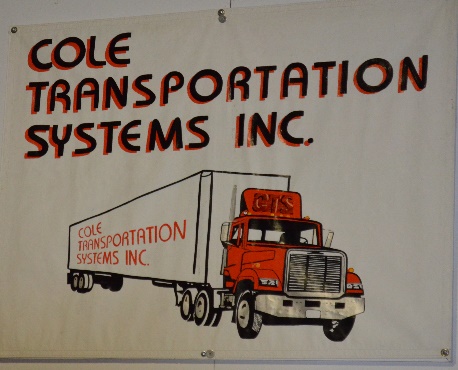 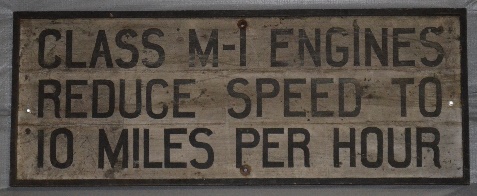 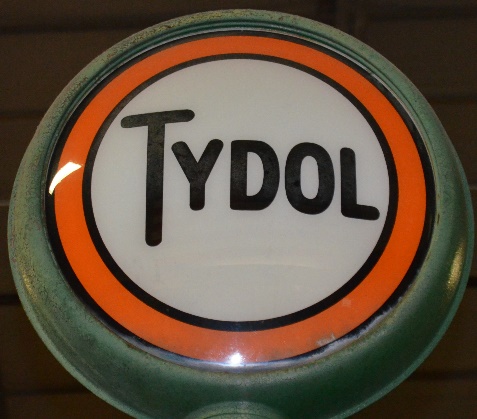 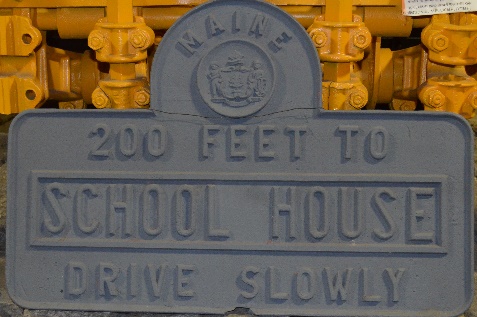 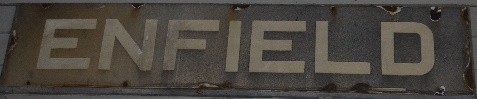 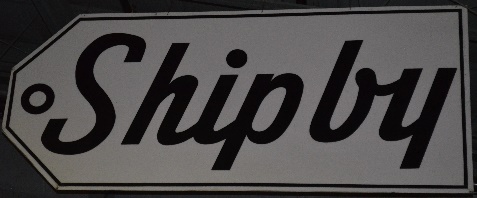 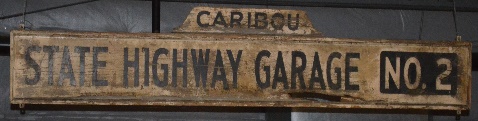 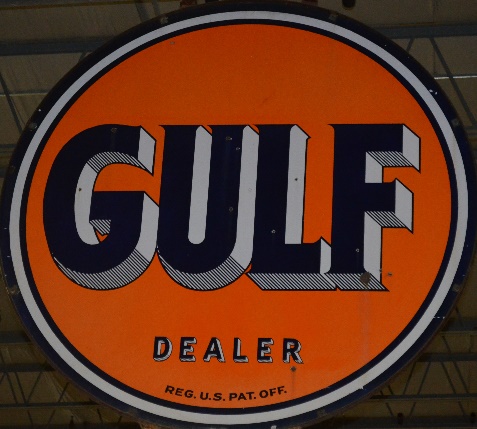 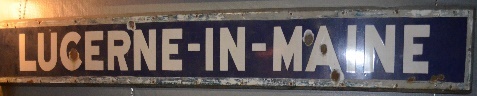 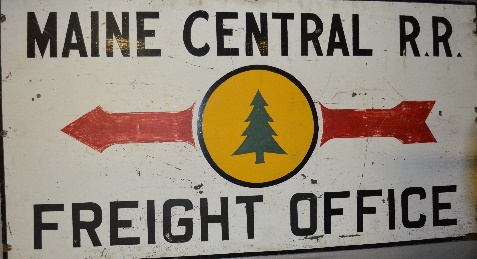 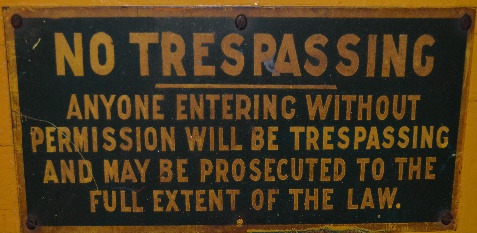 